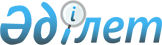 Жедел медициналық көмек және санитариялық авиация нысанында медициналық көмек көрсету қағидаларын бекіту туралы
					
			Күшін жойған
			
			
		
					Қазақстан Республикасы Үкіметінің 2011 жылғы 5 желтоқсандағы № 1463 Қаулысы. Күші жойылды - Қазақстан Республикасы Үкіметінің 2015 жылғы 7 тамыздағы № 610 қаулысымен

      Ескерту. Күші жойылды - ҚР Үкіметінің 07.08.2015 № 610 қаулысымен (алғашқы ресми жарияланған күнінен кейін күнтiзбелiк он күн өткен соң қолданысқа енгізiледі).РҚАО-ның ескертпесі.ҚР мемлекеттік басқару деңгейлері арасындағы өкілеттіктердің аражігін ажырату мәселелері бойынша 2014 жылғы 29 қыркүйектегі № 239-V ҚРЗ Заңына сәйкес ҚР Денсаулық сақтау және әлеуметтік даму министрінің 2015 жылғы 27 сәуірдегі № 269 бұйрығын қараңыз.      "Халық денсаулығы және денсаулық сақтау жүйесі туралы" Қазақстан Республикасының 2009 жылғы 18 қыркүйектегі Кодексінің 49 және 50-баптарына сәйкес Қазақстан Республикасының Үкіметі ҚАУЛЫ ЕТЕДІ:



      1. Қоса беріліп отырған Жедел медициналық көмек және санитариялық авиация нысанында медициналық көмек көрсету қағидалары бекітілсін.



      2. Осы қаулы алғашқы ресми жарияланғанынан кейін күнтізбелік он күн өткен соң қолданысқа енгізіледі.      Қазақстан Республикасының

      Премьер-Министрі                               К. Мәсімов

Қазақстан Республикасы   

Үкіметінің        

2011 жылғы 5 желтоқсандағы

№ 1463 қаулысымен    

бекітілген         

Жедел медициналық көмек және санитариялық авиация нысанында медициналық көмек көрсету қағидалары 

1. Жалпы ережелер

      1. Осы жедел медициналық көмек және санитариялық авиация нысанында медициналық көмек көрсету қағидалары (бұдан әрі – Қағидалар) Қазақстан Республикасында медициналық көмектің аталған түрлерін көрсету тәртібін айқындайды.



      2. Жедел медициналық көмек (бұдан әрі – ЖМК) – денсаулыққа келетін елеулі зиянның алдын алу немесе өмірге төнген қатерді жою үшін шұғыл медициналық көмекті талап ететін аурулар мен жағдайлар туындаған кездегі медициналық көмек ұсыну нысаны.



      3. Санитариялық авиация – пациенттің тұрған жеріндегі медициналық ұйымда медициналық жабдықтың немесе тиісті біліктілігі бар мамандардың болмауы салдарынан медициналық көмек көрсету мүмкін болмаған кезде халыққа шұғыл медициналық көмек ұсыну нысаны. Санитариялық авиация нысанында медициналық көмек ұсыну әртүрлі көлік түрлерімен білікті мамандарды межелі жерге жеткізу немесе науқасты тиісті медициналық ұйымға тасымалдау жолымен жүзеге асырылады.



      4. Мыналар ЖМК көрсетудің негіздемелері болып табылады:



      1) уақтылы медициналық көмек көрсетілмеген жағдайда жағдайдың ауырлауына немесе өлімге алып келуі мүмкін, өмірге тікелей төнген қауіп;



      2) өмірге тікелей қаупі жоқ, бірақ патологиялық жағдайға байланысты қауіпті кезең кез келген уақытта басталуы мүмкін;



      3) өмірге қаупі жоқ, бірақ қоршаған ортаға тікелей қауіп төндіретін жай-күй.



      5. ЖМК көрсетуді қажетті емдік-диагностикалық жабдықпен, дәрі-дәрмектермен жарақталған және дайындалған білікті медициналық қызметкерлермен жасақталған көшпелі бригадалар жүзеге асырады. 

2. Жедел медициналық көмек көрсету тәртібі

      6. Жедел медициналық көмек ұйымы (станция, бөлімше) (бұдан әрі – ЖМКҰ) ересектер мен балаларға өміріне қауіп төндіретін жағдайларда, жазатайым оқиғаларда, ауыр науқастарға оқиға болған жерде де, жол жүрген кезде де тәулік бойы жедел медициналық көмек көрсететін медициналық ұйым болып табылады. ЖМКҰ облыстардың, Астана және Алматы қалаларының барлық аумағында ЖМК мен санитариялық авиация қызметінің үйлестірушісі болып табылады.



      7. Ірі қалалар мен аудан орталықтарында жергілікті атқарушы органдардың шешімі бойынша ЖМКҰ құрамында кіші станциялар ұйымдастырылады. Кіші станцияларға қызмет көрсету аудандарын мемлекеттік денсаулық сақтау басқармасының жергілікті органдары шұғыл және жедел медициналық станцияның бас дәрігерінің ұсынысы бойынша бекітеді. Кіші станциялар 15 минутта көлікпен жетуді қамтамасыз ету есебімен ұйымдастырылады. Кіші станциялардың қызмет көрсету аймақтары халықтың саны, тығыздығы және жас мөлшерінің құрамы, құрылыс ерекшеліктері, ауданның өнеркәсіптік кәсіпорындарының, ірі ауыл шаруашылығы кешендерінің тығыздығы, көліктік магистральдардың болуы және жағдайы, қозғалыс қарқындылығы және өңірдің басқа да ерекшеліктері ескеріле отырып белгіленеді.



      8. ЖМКҰ әрбір 100 мың тұрғынға 2 тіркелмелі қалалық телефон байланысымен, бірақ 2-ден аз болмауы тиіс (оның ішінде медициналық ұйымдармен, Ішкі істер министрлігінің, Қазақстан Республикасы Төтенше жағдайлар министрлігінің, Көлік және байланыс министрлігінің қызметтерімен – жол-пайдалану учаскелері), қалааралық байланыс телефонымен, сондай-ақ көшпелі бригадалармен радио байланыспен қамтамасыз етіледі.

      Жедел медициналық көмектің барлық станциялары мен бөлімшелері автоматтандырылған басқару жүйесімен, медициналық ұйымның автомобиль көлігіне жерсеріктік мониторинг жүргізуге мүмкіндік беретін жүйелермен және шақыртуды қабылдау жазбасын тіркейтін жүйемен жабдықталады.

      ЖМКҰ қызметіне халық ұялы немесе қалалық телефондар арқылы байланыса алады.



      9. ЖМКҰ-да шұғыл медициналық көмек көрсетуді ЖМК-ның көшпелі бригадалары (фельдшерлік, дәрігерлік, мамандандырылған) – штаттық нормативтерге сәйкес ұйымдастырылған ЖМКҰ функционалдық бірліктері жүзеге асырады.



      10. ЖМК фельдшерлік көшпелі бригадасы құрамына фельдшер ("емдеу ісі" мамандығы бойынша дипломы бар, мамандық бойынша жеке тұлғаға медициналық қызметті жүзеге асыру құқығын беретін құжат – маман сертификаты (бұдан әрі – сертификат) бар орта медициналық білімі бар маман), санитар және жүргізуші кіреді.



      11. ЖМК дәрігерлік көшпелі бригадасы құрамына дәрігер (жоғары медициналық білімі, "емдеу ісі" немесе "педиатрия" мамандығы бойынша дипломы және "жедел медициналық көмек" мамандығы бойынша сертификаты бар маман), фельдшер (орта медициналық білімі, "емдеу ісі" мамандығы бойынша дипломы, сертификаты бар маман), санитар және жүргізуші кіреді.



      12. Қалалар мен аудан орталықтарында қызмет көрсетілетін қала немесе аудан халқының санына байланысты мамандандырылған бригадалар ұйымдастырылады:

      70 мыңнан астам тұрғын – қарқынды терапия бригадалары, сондай-ақ балаларға медициналық көмек көрсететін бригадалар;

      100 мыңнан астам тұрғын – арнайы бейінді мамандандырылған бригадалар (кардиологиялық, неврологиялық, акушериялық-гинекологиялық, реанимациялық, психиатриялық және басқалар).



      13. ЖМК мамандандырылған көшпелі бригадасы құрамына дәрігер (жоғары медициналық білімі, "емдеу ісі" немесе "педиатрия" мамандығы бойынша дипломы, "жедел медициналық көмек" мамандығы бойынша дәрігер сертификаты бар және мамандандырылған бригада бейіні бойынша мамандандыруы бар маман), фелдьшер (орта медициналық білімі, "емдеу ісі" мамандығы бойынша дипломы, сертификаты бар маман), санитар және жүргізуші кіреді.



      14. ЖМКҰ шақырту түскен кезде мынадай деректер жазып алынады:



      1) науқастың тегі, аты, әкесінің аты, жасы және жынысы;



      2) пациенттің жай-күйі және жазатайым оқиғаның немесе ауруының мән-жайы бойынша қысқаша деректер;



      3) нақты мекенжайы мен телефоны, кіреберіс есігінің коды, сондай-ақ пациенттің тұратын жеріне өтетін жол туралы деректер.



      15. Келіп түскен шақырту сипаты, ауру бейіні бойынша өңделеді және ЖМК көшпелі бригадасына беріледі. Көшпелі бригадалар:



      1) ЖМК көрсету және жазатайым оқиғалар жағдайында, жарақаттанған және уланған кезде пациенттерді тасымалдау үшін;



      2) сырқаттану, оның ішінде психикалық, науқастың және оның айналасындағы тұлғалардың өміріне және денсаулығына қауіп төндіретін аурулар кезінде;



      3) босану және жүктілік ағымының асқынулары кезінде;



      4) шұғыл медициналық көмекті талап ететін науқастарды емдеуге жатқызуға, оның ішінде бастапқы медициналық-санитариялық көмек (бұдан әрі – БМСК) ұйымының мамандарын шақырту бойынша тасымалдау үшін жіберіледі.



      16. Шақыртуды алған кезден бастап ЖМК бригадасына қызмет көрсету үшін бергенге дейін ЖМК бригадаларының шығу регламенті осы Қағидаларға қосымшаға сәйкес шақырту жеделдігі санатының тізбесімен анықталады:



      1) 1-3 жеделділік санаты – 5 минутқа дейін;



      2) 4-5 жеделділік санаты – 20 минутқа дейін;



      3) 6 жеделділік санаты – 30 минутқа дейін.

      Осы Қағидалардың 16-тармағында көрсетілген ЖМК бригадасының шақырту жеделділігіне байланысты ЖМК станциясынан (бөлімшесінен) қызмет көрсету бойынша тапсырма алынған уақыттан бастап науқастың орналасқан жеріне дейін ЖМК бригадасының жету уақыты:

      1-3 жеделділік санатында – 15 минутты;

      4-5 жеделділік санатында – 25 минутты;

      6 жеделділік санатында – 30 минутты құрайды.



      17. Мамандандырылған бригадаларды жіберу медицина қызметкерлерінің шақыртуы бойынша да, тікелей халықтың шақыртуы бойынша да жүзеге асырылады. Бұл ретте мамандандырылған бригаданы шақырған медицина персоналы өздері шақырған бригада келгенге дейін қажетті медициналық көмек көрсетеді.



      18. Зардап шеккендер мен пациенттер тексеру және ауруханаға жатқызу үшін стационарлық көмек көрсететін медициналық ұйымдарға (ургенттік стационарлар) жеткізілуі тиіс. Қажет болған жағдайда өмірлік айғақтары бойынша алдын-ала хабарлай отырып, жақын орналасқан денсаулық сақтау ұйымына жеткізу жүзеге асырылады.



      19. ЖМК станциясының (бөлімшесінің) ауысымдағы аға дәрігері стационар жағдайында шұғыл емдеу-диагностика іс-шараларын талап ететін пациенттер жеткізілген кезде:

      пациент жеткізілетін стацонарлық көмек көрсетуші медициналық ұйымның қабылдау бөлімімен байланыс орнатады;

      жеткізілген науқастың жай-күйі туралы ақпаратты қалалық, облыстық, республикалық деңгейдегі стационарлық көмек көрсететін қабылдаушы медициналық ұйымның назарына жеткізеді.



      20. ЖМК бригадасының стационардың қабылдау бөлімінде болу уақыты (пациентті немесе зардап шегушіні жауапты кезекші дәрігерге беру уақыты) ЖМЖ бригадасының пациентті жеткізу уақыты мен қабылдау бөлімшесі дәрігерінің науқасты қабылдау уақыты шақырту картасына белгілене отырып, келген сәттен бастап 10 минутты құрайды.



      21. Өміріне қауіп төндіретін аурумен пациентті немесе кәмелетке толмаған тұлғаны шұғыл стационарлық көмек көрсететін денсаулық сақтау ұйымына тасымалдау кезінде ЖМКҰ санитариялық автокөлікте туысының (бір адамнан артық емес) оны алып жүруіне рұқсат етіледі.



      22. Емдеуге жатқызуға айғақтары болмаған немесе пациент емдеуге жатқызудан бас тартқан кезде учаскелік дәрігер үшін Қазақстан Республикасының заңнамасына сәйкес денсаулық сақтау саласындағы уәкілетті орган (бұдан әрі – уәкілетті орган) бекіткен нысан бойынша сигнал парағы ресімделеді.



      23. ЖМКҰ тәуліктік режимде халық жеке жүгінген кезде немесе телефон арқылы медициналық көмек көрсетілген станцияның (бөлімшенің) медицина қызметкерлері пациенттердің немесе бақытсыз жағдайлар кезінде зардап шегушілердің қай жерде екендігі туралы ауызша анықтамалар береді. Шұғыл қызмет көрсетуді талап етпейтін жағдайларда ЖМКҰ ауысымының аға дәрігері пациентке медициналық көмекке жүгіну үшін медициналық ұйымның координаттарын (мекенжайы, телефоны) ұсынады.



      24. ЖМКҰ:



      1) сот-медициналық қорытындысын;



      2) психобелсенді заттарды тұтыну және мас болу фактісін белгілеу үшін медициналық куәландыру қорытындысын;



      3) ЖМК бригадасын шақырту туралы жазбаша анықтамаларды, ЖМК бригадасы қойған диагноз туралы қорытынды ұсынбайды.



      25. ЖМКҰ:



      1) шұғыл және жедел медициналық көмекті талап етпейтін;



      2) БМСК көрсететін ұйымдардың жұмыс уақытында өміріне қауіп төндірмейтін жағдайлар кезінде медициналық көмек көрсетуді талап ететін;



      3) медициналық ұйымдар тағайындаған диагностикалық және емдік емшараларды орындау қажет болған;



      4) шұғыл емдеуге жатқызуды қажет етпейтін зардап шегушілерді, пациенттерді және жүкті әйелдерді тасымалдаған;



      5) сот-наркологиялық, сот-медициналық, сот-психиатриялық сараптама жүргізген;



      6) медициналық ұйымдарда консультациялық көмек көрсеткен;



      7) пациентті стационарлардан үйге жеткізген;



      8) қайтыс болуын куәландырған және актіні әзірлеген жағдайларда қызмет көрсетпейді.



      26. Төтенше жағдайлар режимінде ЖМКҰ:



      1) аумақтық апаттар медицинасы орталығының нұсқауы бойынша әрекет етеді;



      2) төтенше жағдайлардың медициналық-санитариялық салдарын жою бойынша ЖМК көшпелі бригадаларын төтенше жағдай аймағына жібереді;



      3) төтенше жағдайларды жою кезінде зардап шегушілерге емдеу-эвакуациялық іс-шараларды жүргізеді.



      27. Осы Қағидаларда көзделген әуе санитариялық авиакөлігін пайдалануға негіз болған жағдайларда ЖМКҰ санитариялық авиация нысанында медициналық жәрдем көрсететін ұйымдарға шақыртуларды береді.



      28. ЖМКҰ қызмет көрсететін көлік айыру белгілермен (жарқыл шамшырақ, дыбыс дабылы және басқалар) жарақталады, амбулаториялық (далалық) жағдайларда және санитариялық автокөліктің қозғалысы кезінде жүрек-өкпе реанимациясын көрсету үшін тиісті медициналық жарақтары мен жабдықтары бар.



      29. Санитариялық автокөлік жоспарлы санитариялық тазартуға жатады. Санитариялық автокөлікті медициналық емес мақсатқа пайдалануға тыйым салынады.



      30. ЖМКҰ штаттары Қазақстан Республикасының заңнамасында белгіленген тәртіппен денсаулық сақтау саласындағы уәкілетті орган бекіткен типтік штаттар мен штат нормативтеріне сәйкес белгіленеді. 

3. Санитариялық авиация нысанында медициналық көмек көрсету тәртібі

      31. Санитариялық авиация санитариялық автокөлікті пайдалана отырып, тегін медициналық көмектің кепілдік берілген көлемі шеңберінде консультациялық, диагностикалық және емдеу көмегін көрсету үшін тиісті білікті мамандарды пациент орналасқан жерге жеткізуді немесе оны медициналық ұйымға тасымалдауды жүзеге асырады.



      32. Санитариялық авиация бөлімшелері облыстық орталықтарда, санитариялық авиацияның ұтқыр бригадаларының тұрақты дайындығын және жедел басқарылуын қамтамасыз ету мақсатында құрылады және тәуліктік көмек көрсететін медициналық ұйымдардың (республикалық, облыстық, қалалық жедел медиициналық көмек ұйымдары) құрылымдық бөлімшесі болып табылады.



      33. Санитариялық авиация бөлімдерінің қызметін уәкілетті орган анықтайтын Санитариялық авиация бойынша республикалық үйлестіру орталығы (бұдан әрі – Республикалық үйлестіру орталығы) үйлестіреді.



      34. Санитариялық авиацияның қызметтері:



      1) көліктік қызметтерді (мамандарды пациент орналасқан жерге және кері жеткізу);



      2) медициналық қызметтерді қамтиды.



      35. Санитариялық авиация бөлімшелерінде шақыртуларды қабылдау мен тіркеу бойынша тәуліктік диспетчерлік (фельдшерлік және мейірбикелік) қызмет ұйымдастырылады, санитариялық авиацияның әуе көлігі ұшқыштарымен, тапсырма бойынша халыққа шұғыл көмек көрсету үшін ұшқан дәрігер-консультанттармен, Республикалық үйлестіру орталығымен тұрақты байланысты жүзеге асырады.



      36. Әуе санитариялық авиакөлікті (тік ұшақ, ұшақ) пайдалану негізі:



      1) жету қиын аудандарда;



      2) әуе көлігіндегі санитариялық авиацияның қызметін ұсынатын медициналық ұйымның орналасқан жерінен 150 километрден аса арақашықтықта орналасқан науқастарды, босанатын әйелдерді және зардап шегушілерді шығару және тасымалдау үшін;



      3) жарақаттанушылық және улану, пациенттің және айналасындағы адамдардың денсаулығына, өміріне қауіп төндіретін жағдайлар кезінде, диагноз қою қиын болған жағдайларда шақырту шұғыл мамандандырылған медициналық көмек көрсету қажеттілігі кезінде сол жерге білікті мамандарды, оның ішінде республикалық денсаулық сақтау ұйымдарынан жеткізу үшін;



      4) медициналық көмек көрсету мүмкін болмаған немесе облыстық, қалалық медициналық ұйымдардың деңгейінде бұл қызметтің түрі болмаған жағдайда, пациентті республикалық денсаулық сақтау ұйымдарына жеткізу үшін;



      5) қала сыртындағы автомагистральдарда болған ЖКО кезінде жедел медициналық көмек көрсету үшін;



      6) жол-көліктік жарақаттанушылықтың алдын алу мақсатында трассалардың, оның ішінде республикалық маңыздыларының авариялық-қауіпті учаскелерін, оның бойымен көлік құралдарының барынша көп қозғалысы сағаттарында патрульдеу үшін.



      37. Санитариялық авиация нысанында медициналық көмек көрсету үшін республикалық және облыстық маңызы бар ұтқыр бригадалар құрылады.



      38. Санитариялық авиация қызметтің штаттық ұтқыр бригадасының құрамына дәрігер (жоғарғы медициналық білімі, "емдеу ісі" немесе "педиатрия" мамандығы бойынша дипломы бар немесе "жедел медициналық көмек" мамандығы бойынша сертификаты бар маман), фельдшер (орта медициналық білімі, "емдеу ісі мамандығы бойынша дипломы бар немесе "жедел медициналық көмек" мамандығы бойынша сертификаты бар маман), санитар және жүргізуші және/немесе ұшқыш кіреді.



      39. Қажет болған жағдайда республикалық немесе облыстық маңызы бар ұтқыр бригадалар "емдеу ісі" немесе "педиатрия" мамандықтары бойынша дипломы бар, тиiстi бейінді мамандық бойынша сертификаты бар жоғарғы немесе орташа медициналық бiлiмi бар мамандар, оның iшiнде медициналық жоғарғы оқу орындарының және республикалық ғылыми-зерттеу орталықтарының және институттардың қызметкерлерiнен тартылған мамандармен (ұтқыр топ) жасақталады.



      40. Республикалық үйлестіру орталығы облыстардың санитариялық авиация бөлімшелерінің өтінімі бойынша тәуліктік режимінде Қазақстан Республикасының аумағында мамандандырылған және жоғары мамандандырылған медициналық көмек көрсетуге дайын, тартылған жоғары білікті дәрігер-мамандардан тұратын ұтқыр бригадаларды жасақтайды.



      41. Шұғыл жағдайларда (ЖКО, жазатайым оқиға және өмірге қауіп төндіретін басқа жағдайлар) санитариялық авиацияны шақыруды оқиға орнынан телефон байланысының (ұялы телефон, таксофон және тағы басқалар) кез келген түрі бойынша медицина қызметкерлері, зардап шегушілердің немесе куәгерлердің "112" төтенше жағдайлар қызметіне, "103" қызметіне немесе арнайы құрылған санитариялық авиацияның диспетчерлік қызметіне қоңырау шалу арқылы жүзеге асырады.

      Республикалық үйлестіру орталығының ұтқыр бригадалары уәкілетті органның өтінімі бойынша шетелдік медициналық ұйымдарда ауыр халде жатқан Қазақстан Республикасының азаматтарын медициналық тасымалдауды жүзеге асырады.



      42. Санитариялық авиация қызметін шақырту мемлекеттік денсаулық сақтау ұйымы басшысының бұйрығымен анықталатын мемлекеттік денсаулық сақтау ұйымының жауапты тұлғасының өтінімі негізінде жүзеге асырылады. Шұғыл жағдайлар кезінде (ЖКО, жазатайым оқиға және өмірге қауіп төндіретін басқа жағдайларда) санитариялық авиацияны шақырту медицина қызметкерлерінің, зардап шегушілердің немесе куәгерлердің оқиға орнынан санитариялық авиация қызметіне қоңырау шалуы арқылы жүзеге асырылады.



      43. Санитариялық авиация қызметін көрсетуге медициналық ұйымдардан өтінім келіп түскен кезде санитариялық авиация бөлімшесінің диспетчері:

      санитариялық авиация бөлімшесінің меңгерушісімен байланысты, қажет болған жағдайда бейінді маманның консультациясын ұйымдастырады;

      мамандандырылған және жоғарғы мамандандырылған медициналық көмек көрсететін қалалық, облыстық, республикалық деңгейлердегі тікелей пациентті қабылдаған медициналық ұйымдарға жеткізілетін пациент туралы ақпаратты жеткізеді;

      қажет болған жағдайда жіберуші мен қабылдаушы медициналық ұйымдардың арасында байланысты жүзеге асырады;

      санитариялық авиакөліктің орналасқан жеріне көшпелі бригадаларды автокөлікпен жеткізуді ұйымдастырады;

      көшпелі бригаданың белгіленген жерге келіп жетуін растау, науқастың, босанатын әйелдердің немесе зардап шегушілердің қабылдайтын медициналық ұйымға жеткізілуі туралы ақпаратты сұратады.



      44. Санитариялық авиацияның барлық бөлімшелері медициналық ұйымдармен, ішкі істер, төтенше жағдайлар, қорғаныс министрліктерімен және санитариялық авиация бойынша көлік қызметін ұсынатын авиакомпаниялармен тұрақты қалалық, қалааралық және ұялы телефон байланысымен, сондай-ақ көшпелі бригадалармен радиобайланыспен және навигациялық жүйелермен қамтамасыз етіледі.



      45. Санитариялық авиация бөлімшелеріне қызмет көрсететін санитариялық авиакөлікте бірдей айыру белгілері, арнайы жабдықталған жарқыл шамшырағы, дыбыс дабылы, қажетті медициналық жарақтар, соның ішінде жерде және авиакөліктердің қозғалысы кезінде және амбулаториялық (далалық) жағдайларда жүрек-өкпе реанимациясын көрсететін жабдықтары болады.



      46. Санитариялық авиация бөлімшелері Қазақстан Республикасының заңнамасымен белгіленген тәртіппен денсаулық сақтау саласындағы уәкілетті орган бекіткен нысандар бойынша есепке алу - есеп құжаттамасын жүргізеді.



      47. Санитариялық авиация бөлімшелерінің штаттары Қазақстан Республикасының заңнамасымен белгіленген тәртіппен денсаулық уәкілетті орган бекіткен үлгі штаттар мен штат нормативтеріне сәйкес белгіленеді.



      48. Республикалық үйлестіру орталығының ағымдағы жылғы қызмет көлемін санитариялық авиацияның бюджеттік бағдарламалар әкімшісі анықтайды.

Жедел медициналық көмек және     

санитариялық авиация нысанында     

медициналық көмек көрсету қағидаларына

қосымша          

Жедел медициналық көмек бойынша шақыртулардың жеделділік санатының тізбесіЕскертпе: "науқастың орналасқан жері" бағанында арнайы нұсқау жоқ болса, пациент үйде немесе басқа жерде.
					© 2012. РГП на ПХВ «Институт законодательства и правовой информации Республики Казахстан» Министерства юстиции Республики Казахстан
				СанатыШақыртудың себебіЖасыНауқастың орналасқан жері12341-жеделдік санаты (5 минутқа дейін)1-жеделдік санаты (5 минутқа дейін)1-жеделдік санаты (5 минутқа дейін)1-жеделдік санаты (5 минутқа дейін)1кеуде қуысының, құрсақтың, арқаның жарақаттануыкөше, қоғамдық орын1бастың, мойынның жарақаттануы (есін жоғалтпаған)көше, қоғамдық орын1оқ дәрімен жарақаттанукөше, қоғамдық орын1ұлғайған термиялық жарақаткөше, қоғамдық орын1беттің, тыныс алу жолдарының күйігікөше, қоғамдық орын1аяқ-қолдың жарақаттық ампутациясыкөше, қоғамдық орын1көптеген, қосалқы жарақаткөше, қоғамдық орын1тұншығу (аллергия)балаларкөше, қоғамдық орын1құрысқақ (жоғары температура)балаларкөше, қоғамдық орын1құрысқақ (улану)балаларкөше, қоғамдық орын1қан құсукөше, қоғамдық орын1босану, қан кетукөше, қоғамдық орын1босану, су кету + қансыраукөше, қоғамдық орын1іш ауру + құсукөше, қоғамдық орын1ессіз (бронх демікпесі)көше, қоғамдық орын1ессіз (қақалу)көше, қоғамдық орын1ессіз (жанып кету)көше, қоғамдық орын1ессіз (диабет)көше, қоғамдық орын1ессіз (есірткі мөлшерін артық қабылдау)көше, қоғамдық орын1ессіз (жарақат)көше, қоғамдық орын1ессіз (кардиологиялық ауру)көше, қоғамдық орын1ессіз (жоғары температура)көше, қоғамдық орын1ессіз (талма)көше, қоғамдық орын1ессіз (улану)көше, қоғамдық орын1ессіз (суға кету)көше, қоғамдық орын1ессіз (себебі белгісіз)көше, қоғамдық орын1ессіз (жіті қан кету)көше, қоғамдық орын1ессіз (анафилаксиялық шок)көше, қоғамдық орын1ессіз (асылу)1ЖКО (1-2, ересектер)1ЖКО (1-2, балалар бар)1ЖКО (2-ден көп, ересектер)1ЖКО (2-ден көп, балалар бар)1жаяу жүргіншіні соғып кету1өрт (1-2, ересектер)1өрт (1-2, балалар бар)1өрт (2-ден көп, ересектер)1өрт (2-ден көп, балалар)1жарылыс, ТЖ (1-2, ересектер)1жарылыс, ТЖ (1-2, балалар бар)1жарылыс, ТЖ (2-ден көп, ересектер)1жарылыс, ТЖ (2-ден көп, балалар)1теракт қаупі бар жағдайдағы кезекшілік1жоғарыдан құлау (есін жоғалтпаған)көше, қоғамдық орын2-жеделділік санаты (5 минутқа дейін)2-жеделділік санаты (5 минутқа дейін)2-жеделділік санаты (5 минутқа дейін)2-жеделділік санаты (5 минутқа дейін)2соғылу, аяқ-қолдың сынуыкөше, қоғамдық орын2кеуде қуысының, құрсақтың, арқаның жарақатыкөше, қоғамдық орын2бастың, мойынның жарақаты (есін жоғалтпаған)көше, қоғамдық орын2аяқ-қолдың жарақаттануы (қан кетпеген)көше, қоғамдық орын2аяқ-қолдың жарақаттануы (қан кету)көше, қоғамдық орын2кеуде қуысының, құрсақтың, арқаның жарақаттануы2тістелген жарақаткөше, қоғамдық орын2бастың, мойынның жарақаттануы (есін жоғалтпаған)2тамырын тілукөше, қоғамдық орын үйде2ұрып кеткен (есін жоғалтпаған)көше, қоғамдық орын2оқ дәрімен жарақаттану2ұлғайған термиялық жарақат2беттің, тыныс алу жолдарының күйігі2көз жарақатыкөше, қоғамдық орын2аяқ-қолдың жарақаттық ампутациясы2жыныс мүшелерінің жарақатыкөше, қоғамдық орын2электр жарақаты (есін жоғалтпаған)көше, қоғамдық орын үйде2көптеген, қосалқы жарақатбалалар2алкогольден, суррогаттан уланукөше, қоғамдық орын2қақалу (есін жоғалтпаған)балаларкөше, қоғамдық орын2иістен улану (есін жоғалтпаған)көше, қоғамдық орын2улармен улану (есін жоғалтпаған)көше, қоғамдық орын2дәрілермен улану (есін жоғалтпаған)көше, қоғамдық орын2сірке суымен уланукөше, қоғамдық орын2улану (себебі белгісіз) (есін жоғалтпаған)көше, қоғамдық орын2аритмиякөше, қоғамдық орын2кеудесі ауру (анамнезде гипертониялық ауру (бұдан әрі - ГА)көше, қоғамдық орын2ГА ауыратын науқаста көтеріңкі артериалдық қан қысымы (бұдан әрі - АҚ)көше, қоғамдық орын2көтеріңкі АҚкөше, қоғамдық орын2кеуденің ауруы (анамнезде жүректің ишемиялық ауруы (бұдан әрі - ЖИА)көше, қоғамдық орын2кеуденің ауруы (анамнезде ЖИА)60 дейінкөше, қоғамдық орын2кеуденің ауруы (кардио ауру)көше, қоғамдық орын2кеуденің ауруы (есірткі қабылдайды)балаларкөше, қоғамдық орын2кеуденің ауруы (ЖИА қауіп-қатері)көше, қоғамдық орын2кеуденің ауруы (қайталанған жүгіну)көше, қоғамдық орын2кеуденің ауруы (этиологиясы белгісіз)көше, қоғамдық орын2аритмия (қайталанған жүгіну)көше, қоғамдық орын2тұншығу (бронх демікпесі)көше, қоғамдық орын2тұншығу (бронхит, пневмония)көше, қоғамдық орын2тұншығу (аллергия)ересектеркөше, қоғамдық орын2тұншығу (аллергия)балалар2тұншығу (кеуде қуысының жарақаты)көше, қоғамдық орын2тұншығу (кардио ауру)көше, қоғамдық орын2тұншығу (себебі белгісіз)көше, қоғамдық орын2тұншығу (зоб)көше, қоғамдық орын2құрысқақ, абстиненттік синдромы (алкогольдік)көше, қоғамдық орын2сал болды (анамнезде ГА)көше, қоғамдық орын2құрысқақтар (диабет)көше, қоғамдық орын2сал болдыкөше, қоғамдық орын2кенеттен сал болдыкөше, қоғамдық орын2құрысқақ (жоғары температура)ересектеркөше, қоғамдық орын2құрысқақ (жоғары температура)балалар2құрысқақ, абстиненттік синдромы (есірткі)көше, қоғамдық орын2құрысқақ (жиі нәжіс)көше, қоғамдық орын2құрысқақ (құсу)көше, қоғамдық орын2құрысқақ (себебі белгісіз)көше, қоғамдық орын2құрысқақ (улану)ересектеркөше, қоғамдық орын2құрысқақ (улану)балалар2эпилепсия (талма)көше, қоғамдық орын2қан құсу2уланудан кейінгі қан кетукөше, қоғамдық орын2ішектен қан кетукөше, қоғамдық орын2босану, су кетукөше, қоғамдық орын2босану, қан кету2босану, су кетті + қан кету2іш ауруы + ішектік қан кетукөше, қоғамдық орын2іш ауруы + құсу2температура + тұншығукөше, қоғамдық орын2ГА науқаста құсықкөше, қоғамдық орын2Квинке ісігібалалар2температура + бөртпебалаларбалалар2ессіз (бронх демікпесі)2ессіз (қақалып қалды)2ессіз (иістен уланды тиді)2ессіз (диабет)2ессіз (нарко мөлшерін артық қабылдау)2ессіз (жарақат)2ессіз (кардио ауру)2ессіз (жоғары температура)көше, қоғамдық орын2ессіз (онко)2ессіз (талма)2ессіз (уланды)2ессіз (суға кету)2ессіз (себебі белгісіз)2ессіз (жіті қан кету)2ессіз (анафилаксиялық шок)2ессіз (асылып қалды)2есірткіні мөлшерінен көп қабылдаукөше, қоғамдық орын, үйде2ЖКО (кезекшілік)2өрт (кезекшілік)2жарылыс, ТЖ (кезекшілік)3-жеделділік санаты (5 минутқа дейін)3-жеделділік санаты (5 минутқа дейін)3-жеделділік санаты (5 минутқа дейін)3-жеделділік санаты (5 минутқа дейін)3жоғарыдан құлау (есін жоғалтпаған)3соғып алу, аяқ-қолдың сынуы3кеуде қуысының, құрсақтың, арқаның жарақаты3бастың, мойынның жарақаты (есін жоғалтпаған)3аяқ-қолдың жарақаттануы (қан кетусіз)3аяқ-қолдың жарақаттануы (қан кетумен)3тістелген жарақат3ұрып кету (есін жоғалтпаған)3шектелген термиялық жарақаткөше, қоғамдық орын3көз жарақатыүйде3құлақ жарақатыкөше, қоғамдық орын3жыныс мүшелерінің жарақаты3ескі жарақат, жағдайдың нашарлауыкөше, қоғамдық орын3алкогольден, суррогаттан уланукөше, қоғамдық орын3алкогольден, суррогаттан уланубалалар3қақалып қалу (есін жоғалтпаған)3иістен улану (есін жоғалтпаған)3улармен улану (есін жоғалтпаған)3дәрілермен улану (есін жоғалтпаған)3тамақтан уланукөше, қоғамдық орын3сірке суынан улануересектеркөше, қоғамдық орын3сірке суынан уланубалалар3улану (белгісіз)(есін жоғалтпаған)3аритмия3кеуденің ауруы (анамнезде ГА)3кеуденің ауруы (алкогольді пайдалану)көше, қоғамдық орын3ГА ауыратын науқаста көтеріңкі АҚ3көтеріңкі АҚ3кеуденің ауруы (анамнезде ЖИА)3кеуденің ауруы (анамнезде ЖИА)60 дейін3кеуденің ауруы (кардио ауру)3кеуденің ауруы (есірткі қабылдайды)ересектеркөше, қоғамдық орын3кеуденің ауруы (есірткі қабылдайды)балалар3кеуденің ауруы (ЖИА қауіп-қатері)3кеуденің ауруы (қайталанған жүгіну)3кеуденің ауруы (этиологиясы белгісіз)3аритмия (қайталанған жүгіну)3тұншығу (бронх демікпесі)3тұншығу (бронхит, пневмония)3тұншығу (аллергия)ересектер3тұншығу (кеуде қуысының жарақаты)3тұншығу (кардио ауру)3тұншығу (онкология)көше, қоғамдық орын3тұншығу (туберкулез)көше, қоғамдық орын3тұншығу (себебі белгісіз)3тұншығу (зоб)3құрысқақ, абстиненттік синдромы (алкогольдік)3сал болу (анамнезде ГА)3құрысқақ (диабет)3сал болу3кенеттен сал болу3құрысқақтар (жоғары температура)ересектер3құрысқақтар, абстиненттік синдром (есірткі)3құрысқақтар (жиі нәжіс)3құрысқақтар (құсу)3құрысқақтар (себебі белгісіз)3құрысқақтар (улану)ересектер3эпилепсия (талма)3селкілдеу (себебі белгісіз)көше, қоғамдық орын3варикоз тамырларынан қан кетукөше, қоғамдық орын3әйелдердің жыныстық жолдарынан қан кетукөше, қоғамдық орын3қан құсукөше, қоғамдық орын3уланғаннан кейінгі қан кетукөше, қоғамдық орын3әйелдердің жыныстық жолдарынан қан кетукөше, қоғамдық орын3ішектік қан кету3қан құсу3босану, су кету3асқынуларсыз босану3іш ауруы3іш ауруы + ішектік қан кетукөше, қоғамдық орын3бүйректік шаншукөше, қоғамдық орын3бүйір, бел ауруыкөше, қоғамдық орын3психоз? шақырту аға дәрігермен қабылдандыкөше, қоғамдық орын3бас ауруы (глаукома)көше, қоғамдық орын3төмен қысым, бас айналукөше, қоғамдық орын3температура + тұншығу3температура + құсубалалар3температура + іш өтубалалар3құсу, бөртпе (аллергия)балалар3жүкті әйелдің құсуыкөше, қоғамдық орын, үйде3құсу (қант диабеті)көше, қоғамдық орын3Квинке ісігіересектер3температура + бөртпебалалар3құсу (неврологиялық ауру)балалар3жіті ауру немесе аяқ-қолдың ісігікөше, қоғамдық орын3адам нашар жағдайда (диабет)көше, қоғамдық орын3адам нашар жағдайда (онко ауру)көше, қоғамдық орын3есірткіні мөлшерінен артық қабылдаукөше, қоғамдық орын3сірке суынан улану3адам нашар жағдайда (себебі белгісіз)көше, қоғамдық орын3тамақтың бөгде заты3жәндіктердің, жыланның және т.б. шағуы4-жеделділік санаты (20 минутқа дейін)4-жеделділік санаты (20 минутқа дейін)4-жеделділік санаты (20 минутқа дейін)4-жеделділік санаты (20 минутқа дейін)4шектелген термиялық жарақат4құлақ жарақаты4алкогольден, суррогаттардан улану4құлақтың бөгде заты4кеуденің ауруы (алкогольді теріс пайдалану)4кеуденің ауруы (есірткі қабылдайды)ересектер4ГА ауыратын науқастың құсуы4селкілдейді (себебі белгісіз)4варикоз тамырларынан қан кету4тісті жұлғаннан кейінгі қан кетукөше, қоғамдық орын4асқынуларсыз босану4іш ауруы4құсық + іш өту4бүйректік шаншу4Психоз? шақырту аға дәрігермен қабылданды4бас ауруы (глаукома)4төмен қысым, бас айналу4бас ауруы (бас жарақаты болған)4босанғаннан кейінгі температура4құсу, бөртпе (аллергия) құсу, бөртпе (аллергия)ересектер4құсу (қант диабеті)4температура + бөртпеересектеркөше, қоғамдық орын4құсу (неврологиялық ауру)ересектер4бөртпебалалар4құсу4медициналық араласудан кейінгі аурулар, ісіктер4асқынған геморройкөше, қоғамдық орын4аяқ-қолдың ауруы (кардиологиялық ауру)4аяқ-қолдың жіті ауруы және ісіктер4адам нашар жағдайда (диабет)4адам нашар жағдайда (себебі белгісіз)4адам нашар жағдайда (себебі белгісіз)балалар4ессіз (онкологиялық ауру)4балалар реанимациясын өзіне шақырту4балаларға арналған бригаданы өзіне шақырту4дәрігерлер бригадасын өзіне шақырту4фельдшерлік бригаданы өзіне шақырту5-жеделділік санаты (20 минутқа дейін)5-жеделділік санаты (20 минутқа дейін)5-жеделділік санаты (20 минутқа дейін)5-жеделділік санаты (20 минутқа дейін)5құлақтың бөгде заты5ескі жарақат, нашарлану5көздің бөгде заты5тамақтан улану5температура + құсу5температура + іш жүру5іш жүру5құсу + іш жүру5жыныс мүшелерінің ісігі5басқа да бөгде заттар5caл болған адам жағдайының нашарлануы5қанды несепересектеркөше, қоғамдық орын5қанды несепбалалар5мұрыннан қан кетуересектер5мұрыннан қан кетубалалар5тісті жұлғаннан кейінгі қан кету5тұншығу (онкология)5тұншығу (туберкулез)5бүйір, бел ауруы5медициналық араласулардан кейінгі температура5температура (мастит?)5медициналық араласулардан кейінгі аурулар, ісіктер5жыныс мүшелерінің ісігіересектер5алкогольден масаю6-жеделділік санаты (30 минутқа дейін)6-жеделділік санаты (30 минутқа дейін)6-жеделділік санаты (30 минутқа дейін)6-жеделділік санаты (30 минутқа дейін)6емханада медициналық бөлімшеде көмек көрсету6несептің жіті кідірісі6бас ауруы (абстинентті-алкоголь)6дренаж түтігігің шығып кетуі6Интенсивті терапия блогына (бұдан әрі - ИТБ) арналған жедел тасымал6балалар реанимациясына арналған жедел тасымал6балалар бригадасына арналған жедел тасымал6кардиоға арналған жедел тасымал6дәрігерлік бригадаға арналған жедел тасымал6реанимацияға арналған жедел тасымал6фельдшерлік бригадаға арналған жедел тасымал6ИТБ стационарға, стационардан тасымалдау6балалар реанимациясына стационарға стационардан тасымалдау6балаларға арналған стационарға стационардан тасымалдау6кардиологияға стационардан стационарға тасымалдау6стационардан стационарға тасымалдау6реанимацияға стационардан стационарға6тасымалдау6стационардан стационарға тасымалдау6бас ауруы, температура6бас ауруы (абстинентті-есірткі)6құлақ ауырады6бас ауруы6температура + тамақтағы аурулар6температура + жөтел6температура + құлақтағы ауру6асқынуларсыз температура6температура + бөртпеересектер6құсу (онкологиялық ауру)балаларкөше, қоғамдық орын6бөртпе6адам нашар жағдайда (онко ауру)6бұқаралық іс-шаралардағы кезекшілік6бағыттас шақырту6ИТБ арналған белсенді шақырту6балалар реанимациясына арналған белсенді шақырту6балалар бригадасына арналған белсенді шақырту6кардиоға арналған белсенді шақырту6дәрігерлік бригадаға арналған белсенді шақырту6реанимацияға белсенді шақырту6фельдшерлік бригадаға белсенді шақырту